Le samedi 30 septembre 2023Le Comité vous convie à notre traditionnelleSoirée Moules-Frites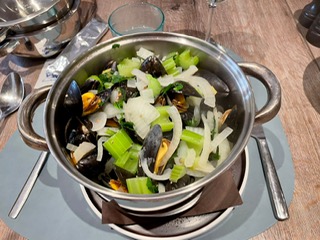 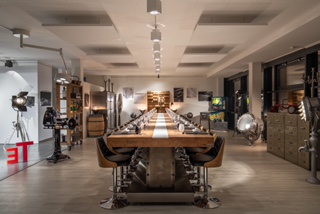 Dans un endroit surprenant privatisé«  Au 3t by Steph »En Budron H11,  1052 Le Mont-sur-LausanneParking aisé à proximité (suivre indications)19h00 : Accueil et Apéritif offert avec participation de la Banque DELEN Suisse19h45 : Souper Menu 1 : 	Moules marinières de Zélande - pommes frites Menu 2 : 	Suprême de volaille avec note de saltimbocca et herbettes fraîches,            petits légumes du soleilDessert : 	Gourmandise de Tiramisu au Spéculoos + caféPrix du repas (les boissons avec le repas sont à charge du participant) :  		55,-Frs pour les membres	70,-Frs pour les non-membresPrévoyez de l’argent liquide pour les boissons, car aucun paiement par carte ne sera acceptéPour vous rendre en Budron H11 :Depuis l’autoroute : sortie Blécherette, direction Le Mont et continuer tout droit pendant environ 1 kmAu rond-point à la croisée de la route de Lausanne et de la route de la Blécherette au Mont-sur-Lausanne, prendre la sortie vers Cugy. Continuer environ encore 2 km jusqu’à l’indication : En Budron GH, tourner à gauche. Au bout de la route tourner à droite, puis deux fois à gauche. Vous y êtes ! Parking sur la droite en contrebas. A partir de « en Budron GH », des ballons aux couleurs belges vous aideront à trouver le chemin.Tél en cas de nécessité : 076 566 82 94 (Paulette De Vrieze) Au plaisir de vous y retrouver nombreux !Inscriptions au plus tard le mardi 26 septembre 2023 par e-mail à paulette@sunrise.ch Nom /Prénom : 	Nbre de participants :    …………………..    Membres : …………….     Non-membres : …………….           Nombre de menus 1 : 	   Nombre de menus 2 : 	Prix total : 	 à régler avant le 27 septembre  à Société Royale Union Belge-Lausanne, , Route de Montblesson 7, 1066 EpalingesCompte BCV  N° IBAN CH34 0076 7000 S552 9023 1Date : 		Signature : 		Conditions d’annulation :dès le 27 septembre, aucun frais de participation ne sera remboursé par la SRUB-L.                                   Nous remercions DELEN Suisse pour sa contribution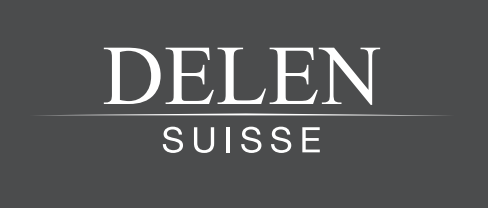        Plus d’information sur nos activités sur  www.delen.ch 